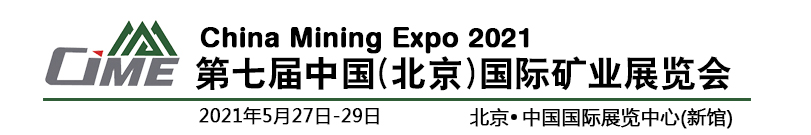 单位名称(中文):  ___________________________________________________________________________                                                                           (英文): _____________________________________________________________________________                                                                           详细地址：                                                                邮编: ____________            电话：                传真：                  联系人：                    职务: ____________            手机：                网址：                          电子信箱:_____________________________                            展示的产品或技术:___________________________________________________________________________                                                                          希望见到的行业/客户: ________________________________________________________________________                                                                        注：请认真填写以上信息，以便展前宣传及一对一特邀买家服务，为您提供最具针对性的商贸活动◎ 参展方式及费用选择展位（光地）：           m2，展位号：                      ；费用                 元；A、会刊广告：选择版面：                                        ；费用                 元；      □封面  ￥20,000元    □封二  ￥10,000元    □扉页  ￥8,000元   彩色内页  ￥5,000元□封底  ￥15,000元    □跨彩  ￥10,000元    □封三  ￥8,000元B、其它广告：选择类别：                                          ；费用              元；□参观券 ￥20,000元/展期       □入场证 ￥30,000元/展期      □请柬 ￥20,000/万张  □手提袋 ￥30,000元/展期       □挂  绳 ￥20,000/展期C、技术论坛： 国内企业：RMB30000/场/20分钟，选择    场，主讲人及职务        ，费用          元；             国外企业：USD8000/场/20分钟，选择    场，主讲人及职务        ，费用          元；◎以上参展费用总计（大写）：                   ； 付款日期：      年    月    日收款单位：北京海闻展览有限公司               开户行：中国工商银行北京黄楼支行收款账号：0200 0420 0902 4515 636◎ 特别提示：报名申请展位成功后，组委会将复函给予确认，七个工作日内将参展费用（全款或50%预付款）汇至组委会；组委会收到参展费用后即出具等额发票并邮寄给展商。大会组委会秘书处  （盖章）                         地 址：北京市石景山区石景山路乙18号院               参展单位盖章万达广场C座1709        电 话：010-6865 9226  传 真：010-8868 0811             负责人签名：                     邮 箱：haiwen2002@126.com                            日  期：     年     月     日展位类型展位规格国内企业合资企业外资企业标准展位（单开口）9㎡（3×3）RMB12800RMB18800USD3800标准展位（单开口）18㎡（3×6）RMB25600RMB37600USD7600标准展位（双开口）9㎡（3×3）RMB13800RMB19800USD4000标准展位（双开口）18㎡（3×6）RMB27600RMB39600USD8000室内光地/展期36㎡ 起租RMB 1200/㎡RMB 1680/㎡USD 380/㎡